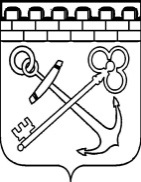 КОМИТЕТ ПО ЖИЛИЩНО-КОММУНАЛЬНОМУ ХОЗЯЙСТВУЛЕНИНГРАДСКОЙ ОБЛАСТИПРИКАЗот___ июня 2020 года № ___О внесении изменений в приказ комитета по жилищно-коммунальному хозяйству Ленинградской области от 5 октября 2017 года № 21 
«Об утверждении перечня должностей государственной гражданской службы Ленинградской области в комитете по жилищно-коммунальному хозяйству Ленинградской области, при замещении которых государственные гражданские служащие Ленинградской области обязаны представлять сведения о своих доходах, об имуществе и обязательствах имущественного характера, а также о доходах, об имуществе и обязательствах имущественного характера своих супруги (супруга) и несовершеннолетних детей»Во исполнение постановления Правительства Ленинградской области 
от 25 августа 2009 года № 274 «Об утверждении Перечня должностей государственной гражданской службы Ленинградской области в Администрации Ленинградской области и аппаратах мировых судей Ленинградской области, при замещении которых государственные гражданские служащие Ленинградской области обязаны представлять сведения о своих доходах, об имуществе 
и обязательствах имущественного характера, а также сведения о доходах, 
об имуществе и обязательствах имущественного характера своих супруги (супруга) и несовершеннолетних детей» п р и к а з ы в а ю:Внести в перечень должностей государственной гражданской службы Ленинградской области в комитете по жилищно-коммунальному хозяйству Ленинградской области, при замещении которых государственные гражданские служащие Ленинградской области обязаны представлять сведения о своих доходах, об имуществе и обязательствах имущественного характера, а также о доходах, 
об имуществе и обязательствах имущественного характера своих супруги (супруга) и несовершеннолетних детей, утвержденный приказом комитета по жилищно-коммунальному хозяйству Ленинградской области от 5 октября 2017 года № 21, следующие изменения:пункт 5 изложить в следующей редакции:«5. Начальник отдела организационного обеспечения и формирования комфортной городской среды.»;пункт 12 изложить в следующей редакции:«12. Консультант отдела организационного обеспечения и формирования комфортной городской среды.»;пункт 18 изложить в следующей редакции:«18. Главный специалист отдела организационного обеспечения 
и формирования комфортной городской среды, 2 шт. ед.»;пункт 19 изложить в следующей редакции:«19. Ведущий специалист отдела организационного обеспечения 
и формирования комфортной городской среды.».Контроль за исполнением настоящего приказа оставляю за собой. Председатель комитета                                                                                   А.М. Тимков